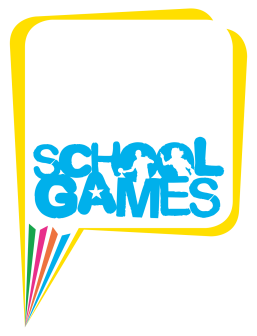 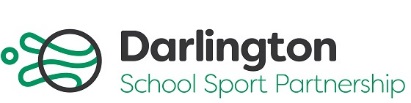 Darlington School Sport PartnershipSport Event PlanCovid 19 InformationDo not attend the facility if you are experiencing any COVID 19 symptoms or any cold or flu like symptoms in particular a cough or high temperature.Everyone should self-assess for Covid-19 symptoms before coming to the facility. If you are symptomatic you should stay home and follow the latest Government guidance. Ensure prior to attending the facility, that you have followed all hygiene requirements (thorough hand washing, etc).Where you can, please try to bring personal sanitisers with yourself, however these will be widely available around the site.Face coverings are recommended for all customers entering the building in the reception area and corridors.A protective screen has been put in at reception to minimize contact with the customer.Toilets and the Accessible toilet will be available, customers would be encouraged to report any issues to Eastbourne Sports Complex staff member.Eastbourne Sports Complex staff member will clean all areas regularly in the toilets including highly used areas including door handles, taps and toilet seats.InformationEventPrimary OrienteeringDateTuesday 14th September 2021 & Wednesday 15th September 2021Event organiserAly Raw and Sara WranghamTime of event13:00-15:00 – Time slots allocated for each SchoolVenueEastbourne Sports Complex – Bourne Avenue, Darlington, DL1 1LJRegistration & DataSchools to sign in and have data ready:Boys & SEND, Girls & SEND, BAME, Pupil Premium.SpectatorsNo Spectators AllowedInstructions for ParkingLarge buses to drop off and collect at the end of Bourne Avenue.Minibuses can park at the Complex.No Parking / Turning for large buses up Bourne Avenue.This event is suitable forTuesday 14th – Year 3 and 4 ChildrenWednesday 15th – Year 5 and 6 Children.Schools can bring up to a class of 30 who will compete in pairs.Instructions for site teamSSP will issue a register of schools & staff attending the week before the event.Outline details of events for accompanying members of staff. To follow an Orienteering Trail using a map.Any adult accompanying children to this event needs to bring:Equipment needed with you on the day:Register & data as aboveEmergency contact information for the childrenBasic First Aid kitInformation regarding those children who cannot be photographedChildren needPE Kit – Weather AppropriateTrainers – Suitable FootwearWater bottleOutcomeTo develop confidence, motivation, personal development, physical fitness and mental strength.Welfare / First AidEmergency First Aid is available on site.No changing rooms are available – please come ready changed.Schools need to be aware of any children with a particular medical condition and let organiser know.ToiletsToilets are available at the venue. Please make arrangements to accompany children to the toilet as these toilets are used by other site users and staff.VenueThanks to Eastbourne Sports Complex for hosting this event.